                Ek 1: Staj Kabul Belgesi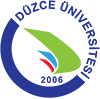 		  T.C. DÜZCE ÜNİVERİSTESİDÜZCE MESLEK YÜKSEKOKULU STAJ KABUL BELGESİÖĞRENCİNİN;ÖĞRENCİNİN;ÖĞRENCİNİN;Adı-SoyadıAdı-SoyadıBölümüBölümüÖğrenci NoÖğrenci NoT.C. Kimlik NoT.C. Kimlik NoDoğum TarihiDoğum TarihiÖğrenci Cep NoÖğrenci Cep NoÖğrenci AdresiÖğrenci Adresi	YAPILACAK STAJIN;	YAPILACAK STAJIN;	YAPILACAK STAJIN;Süresi(İş günü)30 (İş Günü)30 (İş Günü)Başlama veBitiş Tarihleri…../…../. . . .      -     …../…../. . . .…../…../. . . .      -     …../…../. . . .                      Yukarıda belirtilen tarihler arasında 30 iş günlük stajımı yapmak istiyorum. Stajımın başlangıç ve bitiş tarihlerinin değişmesi veya stajdan vazgeçmem durumunda en geç 3 (üç) işgünü içinde Yüksekokul Müdürlüğüne bilgi vereceğimi, aksi halde staj işlemleri ile ilgili ortaya çıkacak yükümlülüğü kabul ettiğimi taahhüt ederim.                                                                                                                                 …../…../. . . .                                                                                                                                                               Öğrencinin imzası                      Yukarıda belirtilen tarihler arasında 30 iş günlük stajımı yapmak istiyorum. Stajımın başlangıç ve bitiş tarihlerinin değişmesi veya stajdan vazgeçmem durumunda en geç 3 (üç) işgünü içinde Yüksekokul Müdürlüğüne bilgi vereceğimi, aksi halde staj işlemleri ile ilgili ortaya çıkacak yükümlülüğü kabul ettiğimi taahhüt ederim.                                                                                                                                 …../…../. . . .                                                                                                                                                               Öğrencinin imzası                      Yukarıda belirtilen tarihler arasında 30 iş günlük stajımı yapmak istiyorum. Stajımın başlangıç ve bitiş tarihlerinin değişmesi veya stajdan vazgeçmem durumunda en geç 3 (üç) işgünü içinde Yüksekokul Müdürlüğüne bilgi vereceğimi, aksi halde staj işlemleri ile ilgili ortaya çıkacak yükümlülüğü kabul ettiğimi taahhüt ederim.                                                                                                                                 …../…../. . . .                                                                                                                                                               Öğrencinin imzasıİŞYERİNİN;İŞYERİNİN;İŞYERİNİN;İŞYERİNİN;İŞYERİNİN;Adı-Ünvanıİşletmede Çalışan Personel Sayısı**Mutlaka Yazılması Gerekir**Mutlaka Yazılması Gerekir*Ücret Ödemesi Yapılacak Mı? *Mutlaka Yazılması Gerekir*EVET                               HAYIR  Ücret Ödemesi Yapılacak Mı? *Mutlaka Yazılması Gerekir*EVET                               HAYIR  Faaliyet AlanıAdresiTel                           Fax                                                     E-posta                                                     E-postaYukarıda bilgileri bulunan öğrencinin belirtilen tarihler arasında işyerimizde staj yapması uygun görülmüştür.İŞVEREN veya YETKİLİSİNİNAdı Soyadı(Unvanı)Mühür ve İmzaYukarıda bilgileri bulunan öğrencinin belirtilen tarihler arasında işyerimizde staj yapması uygun görülmüştür.İŞVEREN veya YETKİLİSİNİNAdı Soyadı(Unvanı)Mühür ve İmzaYukarıda bilgileri bulunan öğrencinin belirtilen tarihler arasında işyerimizde staj yapması uygun görülmüştür.İŞVEREN veya YETKİLİSİNİNAdı Soyadı(Unvanı)Mühür ve İmzaYukarıda bilgileri bulunan öğrencinin belirtilen tarihler arasında işyerimizde staj yapması uygun görülmüştür.İŞVEREN veya YETKİLİSİNİNAdı Soyadı(Unvanı)Mühür ve İmzaYukarıda bilgileri bulunan öğrencinin belirtilen tarihler arasında işyerimizde staj yapması uygun görülmüştür.İŞVEREN veya YETKİLİSİNİNAdı Soyadı(Unvanı)Mühür ve İmzaUYGUNDUR…../…../. . . .Program KoordinatörüYukarıda bilgileri bulunan yüksekokul öğrencimizin belirtilen iş günü kadar staj yapması zorunludur. 30 iş günü staj süresi boyunca öğrencimizin yukarıda belirtilen tarihler arasında iş kazası ve meslek hastalıkları sigortası üniversitemiz tarafından yapılacaktır.